Informacja o odrzuceniu ofertyDziałając na podstawie art. 226 ust. 1 pkt 8) oraz w związku z art. 224 ust. 6 ustawy z dnia 
11 września 2019 roku Prawo zamówień publicznych (Dz.U.2023.1605 t.j.) – Zamawiający – Gmina Wiskitki – informuje o odrzuceniu oferty Wykonawcy: Zakład Remontowo-Budowlany "ELLA" Bronisław Gawrylczyk, W. Wróblewskiego 4, 96-500 Sochaczew, NIP: 8360002442, 
w postępowaniu pn. „Rozbudowa szkoły podstawowej w Miedniewicach – etap III”.Oferta została odrzucona z powodu braku jednoznacznych i wystarczających wyjaśnień odnośnie rażąco niskiej ceny.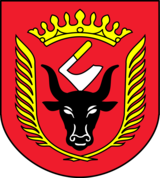 GMINA WISKITKIWiskitki, dnia 23 kwietnia 2024 r.IZRK.271.4.2024